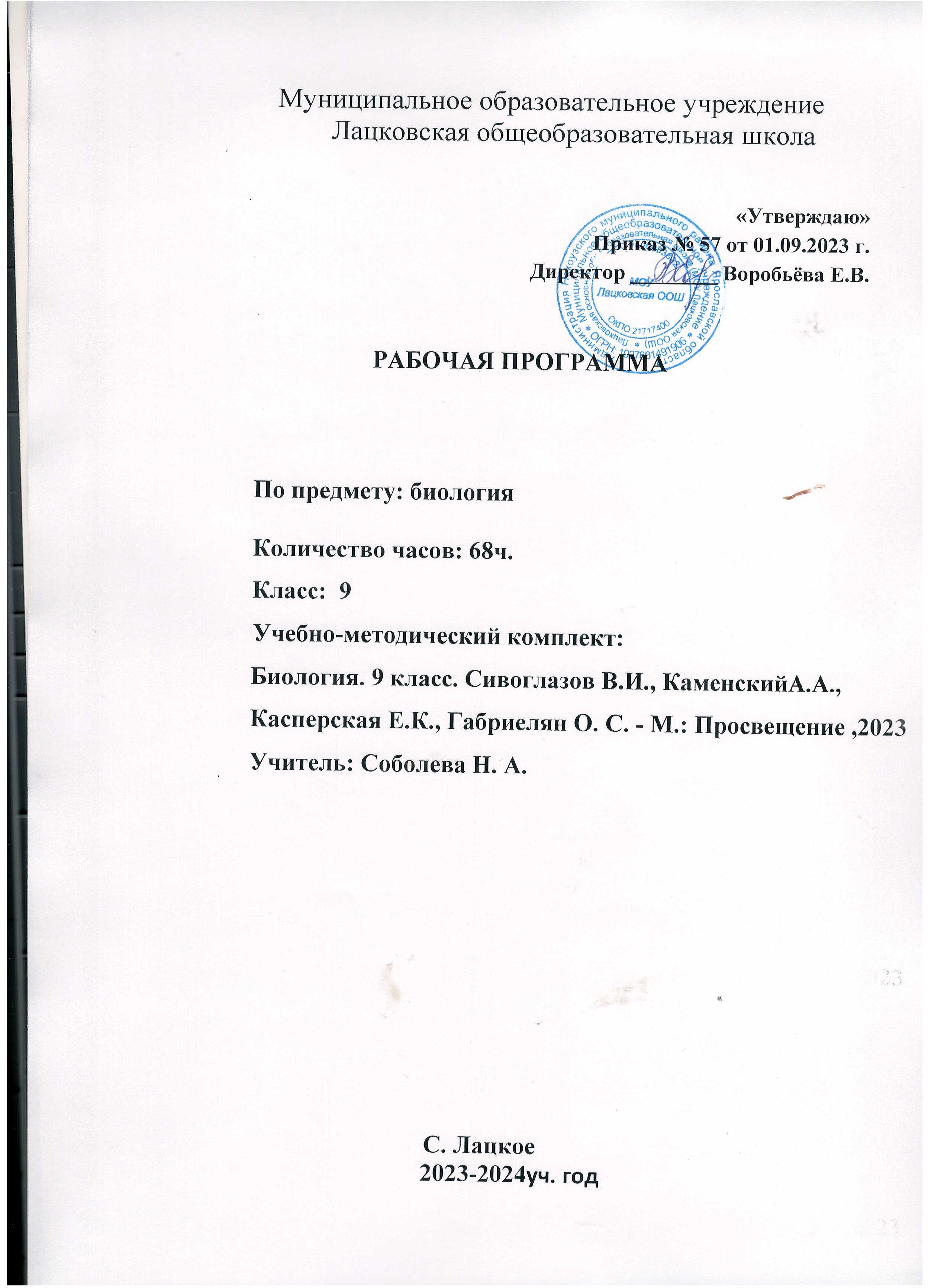 ПОЯСНИТЕЛЬНАЯ ЗАПИСКАРабочая программа по биологии в 9 классе составлена на основании Федерального государственного образовательного стандарта основного общего образования, Примерной программы по учебному предмету Биология, Федерального перечня учебников, Учебного плана на 2023-2024 учебный год МОУ Лацковская ООШ и годового календарного графика.Рабочая программа  ориентирована на использование учебника:Биология. 9 класс. Сивоглазов В.И., Каменский А.А., Касперская Е.К., Габриелян О. С. - М.: Просвещение , 2023Общие цели преподавания биологии при получении основного общего образованиясоциализация обучаемых как вхождение в мир культуры и социальных отношений, обеспечивающее включение учащихся в ту или иную группу или общность — носителя ее норм, ценностей, ориентаций, осваиваемых в процессе знакомства с миром живой природы;приобщение к познавательной культуре как системе познавательных (научных) ценностей, накопленных обществом в сфере биологической науки.ориентация в системе моральных норм и ценностей: признание высокой ценности жизни во всех ее проявлениях, здоровья своего и других людей; экологическое сознание; воспитание любви к природеразвитие познавательных мотивов, направленных на получение нового знания о живой природе; познавательных качеств личности, связанных с усвоением основ научных знаний, овладением методами исследования природы, формированием интеллектуальных умений;овладение ключевыми компетентностями: учебно-познавательными, информационными, ценностно-смысловыми, коммуникативными;формирование у учащихся познавательной культуры, осваиваемой в процессе познавательной деятельности, и эстетической культуры как способности к эмоционально-ценностному отношению к объектам живой природы.Задачи обучения биологии в 9 классеосвоение знаний о биологических системах (клетка, организм, вид, экосистема); истории развития современных представлений о живой природе; выдающихся открытиях в биологической науке; роли биологической науки в формировании современной естественнонаучной картины мира; методах научного познания;овладение умениями обосновывать место и роль биологических знаний в практической деятельности людей, развитии современных технологий; проводить наблюдения за экосистемами с целью их описания и выявления естественных и антропогенных изменений; находить и анализировать информацию о живых объектах;развитие познавательных интересов, интеллектуальных и творческих способностей в процессе изучения выдающихся достижений биологии, вошедших в общечеловеческую культуру; сложных и противоречивых путей развития современных научных взглядов, идей, теорий, концепций, различных гипотез (о сущности и происхождении жизни, человека) в ходе работы с различными источниками информации;воспитание убежденности в возможности познания живой  природы, необходимости бережного отношения к природной среде, собственному здоровью; уважения к мнению оппонента при обсуждении биологических проблем;использование приобретенных знаний и умений в повседневной жизни дляоценки последствий своей деятельности по отношению к окружающей среде, здоровью других людей и собственному здоровью; обоснования и соблюдения мер профилактики заболеваний, правил поведения в природе.Общая характеристика учебного предметаСогласно программе, предложенной авторским коллективом,учащиеся, изучив биологические дисциплины в основной школе, получают представления о биологическом разнообразии и его роли в природе, узнают о важнейших закономерностях живой природы, глобальныхэкологических проблемах. В 9 классе обобщаются полученные знанияоб уровнях организации живой природы, углубляются понятия об эволюционном развитии живых организмов, раскрываются мировоззренческие вопросы о многообразии и развитии жизни на Земле.В разделе «Введение» обобщаются представления о признаках живого, уровнях организации живой материи. Учащиеся знакомятся с современными методами биологических исследований.Раздел «Клетка» посвящён анализу клеточного уровня организациижизни. Учащиеся знакомятся с основами цитологии, приходят к выводу отом, что основа заболеваний — нарушение строения и функций клеток.Содержание раздела «Организм» обобщает знания учащихся о формах существования жизни на Земле, химическом составе организмов, ихфункционировании.В разделе «Вид» учащиеся получают знания о возникновении и развитии эволюционных идей,   сущности   эволюционной   теории   Ч.   Дарвина.Также   даются   понятия    «вид»,«популяции», «движущие силы эволюции».Объясняются причины усложнения организации живых организмов впроцессе их эволюции. Полученные знания служат основой для изучения раздела «Экосистемы». Учащиеся узнают об экосистемной организации живой природы, основных компонентах экосистемы, её структуре,пищевых связях и т. д. Особое внимание уделено учению В. И. Вернадского о биосфере и современных экологических проблемах, от решениякоторых зависит жизнь на нашей планете.Изучение предмета по учебнику «Биология. 9 класс» (авторыВ. И. Сивоглазов, А. А. Каменский, Е. К. Касперская) на базовом уровне рассчитано на 2 часа преподавания в неделю, но возможно и расширенное изучение предлагаемого материала. В основе данного курса лежит деятельностный подход, он предполагает проведение наблюдений, демонстраций, лабораторных и практических работ, экскурсий.Место учебного предмета в учебном планеКурс «Биология» в основной школе изучается с 5 по 9 классы. В соответствии с учебным планом ГБОУ СОШ №250 г. Санкт-Петербурга курс «Биология» в 9 классе изучается 2 часа в неделю. При нормативной продолжительности учебного года 34 недели на прохождение программного материала отводится 68 часов в год.Учебно-тематический планЛичностные, предметные и метапредметные результаты освоения курсаЛичностные результаты обучения:осознание единства и целостности окружающего мира, возможности его познания и объяснения на основе достижений науки;сформированность познавательных интересов и мотивов, направленных на изучение живой природы; интеллектуальных умений (доказывать, строить рассуждения, анализировать, сравнивать, делать выводы и др.); эстетического восприятия живых объектов;осознание потребности и готовности к самообразованию, в том числе и в рамках самостоятельной деятельности вне школы;знание основных принципов и правил отношения к живой природе, основ здорового образа жизни и здоровьесберегающих технологий;оценка жизненных ситуаций с точки зрения безопасного образа жизни и сохранения здоровья;формирование экологического мышления: умение оценивать свою деятельность и поступки других людей с точки зрения сохранения окружающей среды – гаранта жизни и благополучия людей на Земле;воспитание российской гражданской идентичности: патриотизма, любви и уважения к Отечеству, чувства гордости за свою Родину.Метапредметные результаты обучения: По знав ательны е УУД: умения работать с разными источниками информации, анализировать и оценивать информацию, преобразовывать ее из одной формы в другую;умения составлять тезисы, различные виды планов (простых, сложных и т.п.), структурировать учебный материал, давать определения понятий;умения проводить наблюдения, ставить элементарные эксперименты о объяснять полученные результаты;умения сравнивать и классифицировать, самостоятельно выбирая критерии для указанных логических операций;умение строить логические рассуждения, включающие установление причинно-следственных связей;умения создавать схематические модели с выделением существенных характеристик объектов;умения определять возможные источники необходимых сведений, производить поиск информации, анализировать и оценивать ее достоверность. Ли чно стны е УУД:уважительное отношение к окружающим, умение соблюдать культуру поведения и терпимость при взаимодействии со взрослыми и со сверстниками;способность выбирать целевые и смысловые установки в своих действиях и поступках по отношению к живой природе, здоровью своему и окружающих;осознание потребности в справедливом оценивании своей работы и работы окружающих;умение применять полученные знания в практической деятельности;умение эстетически воспринимать объекты природы;определение жизненных ценностей, ориентация на понимание причин успехов и неудач в деятельности;умение преодолевать трудности в процессе достижения намеченных целей. Рег улятив ны е УУД: умение	организовывать	свою	учебную	деятельность:	определять последовательность действий и прогнозировать результаты работы;умения	самостоятельно	выдвигать	варианты	решения	поставленных	задач, предвидеть конечные результаты работы, выбирать средства достижения цели;умения работать по плану, сверять свои действия с целью и при необходимости исправлять ошибки самостоятельно;владение	основами	самоконтроля	и	самооценки	принятия	решений	и осуществления осознанного выбора в учебной и познавательной деятельности. Ко м м уникати в ны е УУД: умения слушать и вступать в диалог, участвовать в коллективном обсуждении проблем;умения интегрироваться и строить продуктивное взаимодействие со сверстниками и взрослыми;умения адекватно использовать речевые средства для дискуссии и аргументации своей позиции, сравнивать точки зрения, аргументировать свою точку зрения, отстаивать свою позицию.Предметные результаты обучения:В познавательной сфере:понимать смысл биологических терминов;характеризовать методы биологической науки (наблюдение, эксперимент, измерение) и оценивать их роль в познании живой природы;осуществлять элементарные биологические исследования;перечислять свойства живого;выделять	существенные	признаки	клеток	и	организмов	растений, животных, грибов и бактерий;описывать	процессы:	обмен	веществ	и	превращение	энергии, раздражимость, рост, развитие, размножение;различать на рисунках, таблицах и натуральных объектах основные группы живых организмов (бактерии, растения, животные, грибы), а также основные группы растений (водоросли, мхи, хвощи, плауны, папоротники, голосеменные и покрытосеменные);сравнивать	биологические	объекты	и	процессы,	делать	выводы	и умозаключения на основе сравнения;характеризовать особенности строения и жизнедеятельности изученных групп живых организмов;определять роль в природе различных групп организмов;объяснять роль живых организмов в круговороте веществ в биосфере;составлять элементарные пищевые цепи;приводить примеры приспособлений организмов к среде обитания и объяснять их значение;находить черты, свидетельствующие об усложнении и упрощении строения живых организмов по сравнению с предками, и давать им объяснение;объяснять	значение	живых	организмов	в	жизни	и	хозяйственной деятельности человека;различать съедобные и ядовитые грибы, опасные для человека растений и животных;описывать порядок оказания первой доврачебной помощи пострадавшим;формулировать правила техники безопасности в кабинете биологии при выполнении лабораторных работ;проводить биологические опыты и эксперименты и объяснять их результаты; пользоваться увеличительными приборами и иметь элементарные навыки приготовления и изучения препаратов.В ценностно-ориентационной сфере:демонстрировать знание основных правил поведения в природе и основ здорового образа жизни;анализировать и оценивать последствия деятельности человека в природе.В сфере трудовой деятельности:демонстрировать знание и соблюдать правила работы в кабинете биологии;соблюдать правила работы с биологическими приборами и инструментами (препаровальные иглы, скальпели, лупы, микроскопы).В сфере физической деятельности:демонстрировать	навыки	оказания	первой	помощи	при	отравлении ядовитыми грибами и растениями.В эстетической сфере:уметь оценивать с эстетической точки зрения объекты живой природы.Введение (2 ч.)Содержание курса, реализуемое с помощью учебника«Биология. 9 класс» 68 часовНаучные методы изучения, применяемые в биологии: наблюдение, описание, эксперимент. Гипотеза, модель, теория, их значение и использование в повседневной жизни. Биологические науки. Роль биологии в формировании естественно-научной картины мира. Основные признаки живого. Уровни организации живой природы. Живые природные объекты как система. Классификация живых природных объектов. Клетка (8 ч.)Клеточная теория. Клеточное строение организмов как доказательство их родства, единства живой природы. Строение клетки: клеточная оболочка, плазматическая мембрана, цитоплазма, ядро, органоиды. Многообразие клеток. Обмен веществ и превращение энергии в клетке. Хромосомы и гены. Нарушения в строении и функционировании клеток – одна из причин заболевания организма. Деление клетки – основа размножения, роста и развития организмов.Лабораторная работа №1 «Изучение строения клеток и тканей растений и животных на готовых микропрепаратах»Организм (23 ч.)Клеточные и неклеточные формы жизни. Вирусы. Одноклеточные и многоклеточные организмы. Особенности химического состава организмов: неорганические и органические вещества, их роль в организме. Обмен веществ и превращения энергии – признак живых организмов. Питание, дыхание, транспорт веществ,  удаление продуктов обмена, координация и регуляция функций, движение и опора у растений и животных. Рост и развитие организмов. Размножение. Бесполое и половое размножение. Половые клетки. Оплодотворение. Наследственность и изменчивость – свойства организмов. Наследственная и ненаследственная изменчивость. Приспособленность организмов к условиям среды.Лабораторная работа №2 «Выявление изменчивости. Построение вариационной кривой»Вид (12 ч.)Вид, признаки вида. Вид как основная систематическая категория живого. Популяция как форма существования вида в природе. Популяция как единица эволюции. Ч. Дарвин – основоположник учения об эволюции. Основные движущие силы  эволюции в природе. Результаты эволюции: многообразие видов, приспособленность организмов к   среде   обитания.   Усложнение   растений   и   животных   в   процессе    эволюции.Происхождение основных систематических групп растений и  животных. Применение знаний о наследственности, изменчивости и искусственном отборе при выведении новых пород животных, сортов растений и штаммов микроорганизмов.Лабораторная работа №3. «Изучение морфологического критерия вида» Лабораторная	работа	№4   «Выявление   у	организмов   приспособлений   к    среде обитания»Экосистемы (20 ч.)Экология, экологические факторы, их влияние на организмы. Экосистемная организация живой природы. Экосистема, ее основные компоненты. Структура экосистемы. Пищевые связи в экосистеме. Взаимодействие популяций разных видов в экосистеме. Естественная экосистема (биогеоценоз). Агроэкосистема (агроценоз) как искусственное сообщество организмов. Круговорот веществ и поток энергии в биогеоценозах. Биосфера–глобальная экосистема. В. И. Вернадский – основоположник учения о биосфере. Структура биосферы. Распространение и роль живого вещества в биосфере. Ноосфера. Краткая история эволюции биосферы. Значение охраны биосферы для сохранения жизни на Земле. Биологическое разнообразие как основа устойчивости биосферы. Современные экологические проблемы, их влияние на собственную жизнь и жизнь окружающих людей. Последствия деятельности человека в экосистемах. Влияние собственных поступков на живые организмы и экосистемы.Повторение (3 ч.)Темы проектной и исследовательской деятельностиСущность жизни и свойства живого.Гипотезы возникновения жизни.Основные этапы эволюции жизни на нашей планете.Методы определения возраста ископаемых остатков, ихпогрешности и влияние на картину эволюции жизни на планете.Методы фитоиндикации и их роль в определении экологического состояния воздушной среды. Оценка состояниявоздуха в конкретной местности.Определение социально-экологических условий конкретного жилого помещения.Практико-ориентированный проект по очищению участка берега реки, леса, парка и т. д.Составление перечня наиболее опасных факторов загрязнения окружающей среды в конкретном населённомпункте.Вирусы. Вчерашние вопросы и современные ответы наних. Новые вопросы.Календарно-тематическое планирование по курсу биологии9 класс (2 часа в неделю)Материально – техническое обеспечениеУчебник:Учебник Биология. Основы общей биологии. 9 класс. — М.: Просвещение, 2023Список литературы для учителя:Адельшина Г.А., Адельшин Ф.К. Генетика в задачах: учебное пособие по курсу биологии. – М. : Планета, 2015Сивоглазов В.И. Биология. 5–9 классы. Примерные рабочие программы. Предметная линия учебников В.И. Сивоглазова.Богданов Н.А. Контрольно-измерительные материалы. Биология. 8 класс. – М.: ВАКО, 2015Григорян И.Р. Контрольно-измерительные материалы. Биология. 9 класс. – М.: ВАКО, 2013.Каменский А. А., Криксунов Е. А., Пасечник В. В., Швецов Г. Г. Биология. Введе- ние в общую биологию. 9 класс: методическое пособие. — М.: Дрофа.Пепеляева О.А., Сунцова И.В. Поурочные разработки по общей биологии. 9 класс.– М.: ВАКО, 2014Щелчкова Е.Ю. Введение в общую биологию. 9 класс: поурочные планы по учебнику А.А. Каменского, Е.А. Криксунова, В.В. Пасечника. – Волгоград: Учитель, 2010.Средства обучения:КомпьютерПроекторМикроскопыКоллекцииУчебные таблицыДидактические карточки7. Цифровая лаборатория по биологии и экологии кабинета «Точка роста»8. Планируемые результаты изучения курсаОбучающиеся научатся:характеризовать общие биологические закономерности, их практическую значимость;применять методы биологической науки для изучения общих биологических закономерностей: наблюдать и описывать клетки на готовых микропрепаратах, экосистемы своей местности;владеть составляющими проектной и исследовательской деятельности по изучению общих биологических закономерностей, свойственных живой природе; приводить доказательства необходимости защиты окружающей среды; выделять отличительные признаки живых организмов; существенные признаки биологических систем и биологических процессов;ориентироваться в системе познавательных ценностей: оценивать информацию о деятельности человека в природе, получаемую из разных источников;анализировать и оценивать последствия деятельности человека в природе.Обучающиесяполучат возможность научиться:выдвигать гипотезы о возможных последствиях деятельности человека в экосистемах и биосфере;аргументировать свою точку зрения в ходе дискуссии по обсуждению глобальных экологических проблем;находить информацию по вопросам общей биологии в научно-популярной литературе, биологических словарях, справочниках, интернет - ресурсах, анализировать и оценивать ее, переводить из одной формы в другую;ориентироваться в системе моральных норм и ценностей по отношению к объектам живой природы, собственному здоровью и здоровью окружающих.№ТемаКоличество часовПрактические	и лабораторные работы1Введение22Раздел 1. Клетка813Раздел 2. Организм2314Раздел 3. Вид1225Раздел 4. Экосистемы206Повторение3Итого684Дат а№Тема урокаОсновные элементы содержанияОсновные виды деятельностиконтрольпланируемые  результаты обученияпланируемые  результаты обученияпланируемые  результаты обученияд/зДат а№Тема урокаОсновные элементы содержанияОсновные виды деятельностиконтрольпредметныеметапредметныеличностныед/зВедение (2 ч.)Ведение (2 ч.)Ведение (2 ч.)Ведение (2 ч.)Ведение (2 ч.)Ведение (2 ч.)Ведение (2 ч.)1Признаки живого. Биологи ческие науки. Методы биологи и.Биология  —  наука  оживой	природе. Значение биологическихзнаний в современной жизни. Профессии, связанные		с биологией. Понятие о науке.	Методы научного познания. Этапы	научного исследованияФормирование у учащихся умений построения и реализации новых знаний: коллективная работа – постановка учебной задачи; индивидуальная работа с текстом,   составление  таблицы«Биологические	науки»,«Методы научного познания» с последующейвзаимопроверкой.теку щийХарактеризовать основные признаки живого. Определять объекты изучения биологических наук. Выделять основные методы биологических исследованийПознавательные: строить логические рассуждения; устанавливать причинно- следственные связи; структурировать знания. Регулятивные:самостоятельно определять цели обучения, планировать пути их достижения, делать выводы по результатам работы.Коммуникативные: строить речевые высказывания в устной и письменной форме; аргументировать свою точку зрения.Формирование познавательного интереса к изучению биологии; мотивация учащихся на получение новых знаний; умение применят полученные знания в практической деятельности.§12Уровни организа ции живой природы. Роль биологи и в формиро вании картины мираСущность понятия«жизнь». Свойстваживого. Уровни организации живойприродыФормирование у учащихся умений построения и реализации новых знаний: коллективная работа – постановка учебной задачи; индивидуальная работа с текстом (учебник , с. 19-23), составление вопросов разного уровня сложности.теку щийХарактеризовать живую природу как биологическую систему. Характеризировать уровни организации живой материи. Объяснять роль биологических знаний в жизни человекаПознавательные: строить логические рассуждения; устанавливать причинно- следственные связи; структурировать знания. Регулятивные:самостоятельно определять цели обучения, планировать пути их достижения, делать выводы по результатам работы.Коммуникативные: строить речевые высказывания в устной и письменной форме; аргументировать свою точку зрения.Формирование познавательного интереса к изучению биологии; мотивация учащихся на получение новых знаний; умение применят полученные знания в практической деятельности.§2Раздел 1. Клетка (8 ч)Раздел 1. Клетка (8 ч)Раздел 1. Клетка (8 ч)Раздел 1. Клетка (8 ч)Раздел 1. Клетка (8 ч)Раздел 1. Клетка (8 ч)Раздел 1. Клетка (8 ч)3КлеточнаяКлеточный	уровеньорганизации	живойФормирование у учащихся умений построения иУстн ыйНаучиться объяснять значения понятий:«органическиевеществПознавательные: строить логические рассуждения;Формирование познавательного§3теория. Единств о живой природыматерии. Клетка — элементарнаяединица	живого. Становление клеточной	теории. Работы М. Шлейдена, Т.	Шванна.Современная клеточная теорияреализации новых знаний: коллективная работа – постановка учебной задачи; индивидуальная работа с текстом, составление конспекта«Положения клеточной теории».опро са», «белки»,«нуклеиновыекислоты»,«углеводы», «жиры (липиды)»,«биополимеры»,«мономеры».характеризовать молекулярный уровеньорганизации живого; описывать особенности строения органическихвеществ как биополимеров;объяснять причины разнообразия свойств биополимеров, входящих в состав живыхорганизмов.устанавливать причинно- следственные связи; структурировать знания. Регулятивные:самостоятельно определять цели обучения, планировать пути их достижения, делать выводы по результатам работы.Коммуникативные: строить речевые высказывания в устной и письменной форме; аргументировать свою точку зрения.интереса к изучению биологии; мотивация учащихся на получение новых знаний; умение применят полученные знания в практической деятельности.4Строени е клеткиСтроение эукариотической клетки. Основные органоиды клетки, их строение и выполняемые функцииФормирование у учащихся умений построения и реализации новых знаний: коллективная работа – постановка учебной задачи; индивидуальная работа с текстом , заполнение таблицы«Строение и функции клеточных структур».Устн ый опро сОбобщать полученные ранеее знания о клетке, её строении, функциях её органоидов.Выявлять существенные признаки строения органоидов клетки. Различать на рисунках, таблицах основные части и органоиды клетки. Выявлять взаимосвязи между строением и функциями органоидов клеткиПознавательные: строить логические рассуждения; устанавливать причинно- следственные связи; структурировать знания. Регулятивные:самостоятельно определять цели обучения, планировать пути их достижения, делать выводы по результатам работы.Коммуникативные: строить речевые высказывания в устной и письменной форме; аргументировать свою точку зрения.Формирование познавательного интереса к изучению биологии; мотивация учащихся на получение новых знаний; умение применят полученные знания в практической деятельности.§ 45Строени е клеткиСтроение эукариотической клетки. Основные органоиды клетки, их строение и выполняемые функцииФормирование у учащихся умений построения и реализации новых знаний: коллективная работа – постановка учебной задачи; индивидуальная работа с текстом , заполнение таблицы«Строение и функции клеточных структур».Устн ый опро сОбобщать полученные ранеее знания о клетке, её строении, функциях её органоидов.Выявлять существенные признаки строения органоидов клетки. Различать на рисунках, таблицах основные части и органоиды клетки. Выявлять взаимосвязи между строением и функциями органоидовПознавательные: строить логические рассуждения; устанавливать причинно- следственные связи; структурировать знания. Регулятивные:самостоятельно определять цели обучения, планировать пути их достижения, делать выводы по результатам работы.Формирование познавательного интереса к изучению биологии; мотивация учащихся на получение новых знаний; умение применят§ 4клеткиКоммуникативные: строить речевые высказывания в устной и письменной форме; аргументировать свою точку зрения.полученные знания в практической деятельности.6Многооб разие клеток Лаборат орная работа№1«Изучен ие строения клеток и тканей растений и животны х на готовых микропр епаратах»Возникновение клетки как этап эволюционного развития жизни.Многообразие клеток.Особенности строения клеток эукариот.Формирование у учащихся умений построения и реализации новых знаний: коллективная работа – постановка учебной задачи; индивидуальная работа с текстом, заполнение таблицы«Сравнение клеток растений и животных».Устн ый опро сВыделять основные этапы эволюции клеток. Выделять существенные признаки строения клеток прокариот и эукариот. Проводить биологические исследования, сравнивать строение растительной и животной клеток. Фиксировать результаты наблюдений в тетрадь, делать выводы.Соблюдать правила работы в кабинете биологииПознавательные: строить логические рассуждения; устанавливать причинно- следственные связи; структурировать знания. Регулятивные:самостоятельно определять цели обучения, планировать пути их достижения, делать выводы по результатам работы.Коммуникативные: строить речевые высказывания в устной и письменной форме; аргументировать свою точку зрения.Формирование познавательного интереса к изучению биологии; мотивация учащихся на получение новых знаний; умение применят полученные знания в практической деятельности.§ 57Многооб разие клетокПрокариоты. Эукариоты. Анаэробы.Споры. Черты сходства и различия клеток прокариот и эукариот.Формирование у учащихся умений построения и реализации новых знаний: коллективная работа – постановка учебной задачи; индивидуальная работа с текстом, заполнение таблицы«Сравнение клеток прокариот и эукариот».Устн ый опро сВыделять основные этапы эволюции клеток. Выделять существенные признаки строения клеток прокариот и эукариот. Проводить биологические исследования, сравнивать строение растительной и животной клеток.Познавательные: строить логические рассуждения; устанавливать причинно- следственные связи; структурировать знания. Регулятивные:самостоятельно определять цели обучения, планировать пути их достижения, делать выводы по результатам работы.Коммуникативные: строить речевые высказывания в устной и письменной форме; аргументировать свою точкуФормирование познавательного интереса к изучению биологии; мотивация учащихся на получение новых знаний; умение применят полученные знания в практической деятельности.§ 5зрения.8Обмен веществ и энергии в клеткеОбмен веществ и энергии в клетке. Метаболизм.Ассимиляция и диссимиляция в клетке: сущность и значение. Питание и его основные типыФормирование у учащихся умений построения и реализации новых знаний: коллективная работа – постановка учебной задачи; индивидуальная работа с текстом, составление схемы«Метаболизм клетки», «Типы питания», сравнение процессов ассимиляции и диссимиляции.ТестОбъяснять сущность понятий«обмен веществ»,«ассимиляция»,«диссимиляция». Характеризовать и сравнивать процессы ассимиляции и диссимиляции. Различать и характеризовать типы питанияПознавательные: строить логические рассуждения; устанавливать причинно- следственные связи; структурировать знания. Регулятивные:самостоятельно определять цели обучения, планировать пути их достижения, делать выводы по результатам работы.Коммуникативные: строить речевые высказывания в устной и письменной форме; аргументировать свою точку зрения.Формирование познавательного интереса к изучению биологии; мотивация учащихся на получение новых знаний; умение применят полученные знания в практической деятельности.§ 69Деление клетки—основа размнож ения, роста	и развития организмаБиологическая роль размножения.Способы деления клетки. Амитоз. Деление клетки эукариот. Митоз. Фазы митозаФормирование у учащихся умений построения и реализации новых знаний: коллективная работа – постановка учебной задачи; индивидуальная работа с текстом, заполнение таблицы«Митоз»Устн ый опро сХарактеризовать значение размножения организмов. Объяснять сущность понятия«митоз». Сравнивать амитоз и митоз. Различать на рисунках, таблицах и характеризовать фазы деления клеткиПознавательные: строить логические рассуждения; устанавливать причинно- следственные связи; структурировать знания. Регулятивные:самостоятельно определять цели обучения, планировать пути их достижения, делать выводы по результатам работы.Коммуникативные: строить речевые высказывания в устной и письменной форме; аргументировать свою точку зрения.Формирование познавательного интереса к изучению биологии; мотивация учащихся на получение новых знаний; умение применят полученные знания в практической деятельности.§ 710Наруше ния строения и функций клеток—основаПричины и виды заболеваний человека. Травмы. Инфекционные заболевания.Онкологические заболевания.ГенетическиеФормирование у учащихся умений построения и реализации новых знаний: коллективная работа – постановка учебной задачи; индивидуальная работа с текстом, составление плана - конспектаУстн ый опро сХарактеризовать виды заболеваний человека. Объяснять причины возникновения заболеванийПознавательные: строить логические рассуждения; устанавливать причинно- следственные связи; структурировать знания. Регулятивные:самостоятельно определять цели обучения, планировать пути их достижения,Формирование познавательного интереса к изучению биологии; мотивация учащихся на получение новых§ 8заболева нийнарушения в клеткахделать выводы по результатам работы.Коммуникативные: строить речевые высказывания в устной и письменной форме; аргументировать свою точку зрения.знаний; умение применят полученные знания в практической деятельности.Раздел 2. Организм (23 ч)Раздел 2. Организм (23 ч)Раздел 2. Организм (23 ч)Раздел 2. Организм (23 ч)Раздел 2. Организм (23 ч)Раздел 2. Организм (23 ч)Раздел 2. Организм (23 ч)11Неклеточные формы жизни: вирусыИстория открытиявирусов. Строение вирусов.Бактериофаги. Проникновение вирусов в клетки организма хозяина. Роль вирусов в природе и жизни человекаФормирование у учащихся умений построения и реализации новых знаний: коллективная работа – постановка учебной задачи; индивидуальная работа с текстом, заполнение таблицы«Заболевания, вызываемые вирусами».тестВыделять основные признаки строения и жизнедеятельности вирусов. Объяснять механизм внедрения вирусов в клетки хозяина. Приводить примеры заболеваний, вызываемых вирусамиПознавательные: строить логические рассуждения; устанавливать причинно- следственные связи; структурировать знания. Регулятивные:самостоятельно определять цели обучения, планировать пути их достижения, делать выводы по результатам работы.Коммуникативные: строить речевые высказывания в устной и письменной форме; аргументировать свою точку зрения.Формирование познавательного интереса к изучению биологии; мотивация учащихся на получение новых знаний; умение применят полученные знания в практической деятельности.§ 912Клеточн ые формы жизниОсобенности строения и функционирования одноклеточных организмов.Возникновение и биологический смысл многоклеточности.Гипотезы происхождения жизни. Колониальные формы жизни.Первые многоклеточные организмыФормирование у учащихся умений построения и реализации новых знаний: коллективная работа – постановка учебной задачи; индивидуальная работа с текстом, составление плана - конспектаУстн ый опро сХарактеризовать клетки одноклеточных как целостные организмы. Объяснять преимущества многоклеточности. Объяснять сущность основных гипотез возникновения многоклеточности.Характеризовать первые многоклеточные организмыПознавательные: строить логические рассуждения; устанавливать причинно- следственные связи; структурировать знания. Регулятивные:самостоятельно определять цели обучения, планировать пути их достижения, делать выводы по результатам работы.Коммуникативные: строить речевые высказывания в устной и письменной форме; аргументировать свою точку зрения.Формирование познавательного интереса к изучению биологии; мотивация учащихся на получение новых знаний; умение применят полученные знания в практической деятельности.Формирование познавательного§ 1013ХимичесХимическиеФормирование у учащихсяУстнОбобщать ранее полученныеПознавательные: строитьФормирование познавательного интереса к изучению биологии; мотивация учащихся на получение новых знаний; умение применят полученные знания в практической деятельности.Формирование познавательного§ 11кий состав организ ма(неорган ические вещества)элементы. Неорганические вещества.Органические вещества. Белки: строение и функции. Структуры молекул белка. Липиды: строение и функции. Углеводы: многообразие и функцииумений построения и реализации новых знаний: коллективная работа – постановка учебной задачи; индивидуальная работа с текстом, заполнение таблицы«Функции органических веществ клетки».ый опро сзнания. Характеризовать химические элементы, образующие живое вещество. Описывать неорганические вещества, определять их биологическую роль.Характеризовать: белки (структурная организация, функции), липиды, углеводы (строение, функции)логические рассуждения; устанавливать причинно- следственные связи; структурировать знания. Регулятивные:самостоятельно определять цели обучения, планировать пути их достижения, делать выводы по результатам работы.Коммуникативные: строить речевые высказывания в устной и письменной форме; аргументировать свою точку зрения.интереса к изучению биологии; мотивация учащихся на получение новых знаний; умение применят полученные знания в практической деятельности.14Химичес кий состав организма (органич еские вещества)элементы. Неорганические вещества.Органические вещества. Белки: строение и функции. Структуры молекул белка. Липиды: строение и функции. Углеводы: многообразие и функцииумений построения и реализации новых знаний: коллективная работа – постановка учебной задачи; индивидуальная работа с текстом, заполнение таблицы«Функции органических веществ клетки».Устн ый опро сзнания. Характеризовать химические элементы, образующие живое вещество. Описывать неорганические вещества, определять их биологическую роль.Характеризовать: белки (структурная организация, функции), липиды, углеводы (строение, функции)логические рассуждения; устанавливать причинно- следственные связи; структурировать знания. Регулятивные:самостоятельно определять цели обучения, планировать пути их достижения, делать выводы по результатам работы.Коммуникативные: строить речевые высказывания в устной и письменной форме; аргументировать свою точку зрения.интереса к изучению биологии; мотивация учащихся на получение новых знаний; умение применят полученные знания в практической деятельности.§ 1115Химичес кий состав организ ма (нуклеин овые кислоты)Строение молекулы ДНК. Репликация. Строение и виды РНК. Биологическая роль нуклеиновых кислот. АТФ — универсальный накопитель и источник энергииФормирование у учащихся умений построения и реализации новых знаний: коллективная работа – постановка учебной задачи; индивидуальная работа с текстом, составление таблицы«Нуклеиновые кислоты, их строение и функции»; решение задач по молекулярной биологии.Устн ый опро сХарактеризовать нуклеиновые кислоты (ДНК и РНК) как носителей наследственной информации. Выделять существенные признаки процесса репликации.Сравнивать строение молекул ДНК и РНК, находить различия.Объяснять роль разных видов РНК. Объяснять роль АТФ в клеткеПознавательные: строить логические рассуждения; устанавливать причинно- следственные связи; структурировать знания. Регулятивные:самостоятельно определять цели обучения, планировать пути их достижения, делать выводы по результатам работы.Коммуникативные: строить речевые высказывания в устной и письменной форме; аргументировать свою точку зрения.Формирование познавательного интереса к изучению биологии; мотивация учащихся на получение новых знаний; умение применят полученные знания в практической деятельности.§ 1216Обмен веществ и энергии в организ ме:Пластический обмен. Автотрофы.Гетеротрофы. Паразиты.Сапрофиты. Фотосинтез (световая и темновая фазы).Формирование у учащихся умений построения и реализации новых знаний: коллективная работа – постановка учебной задачи; индивидуальная работа с текстом, заполнение таблицытестОбобщать ранее полученные знания о способах питания организмов. Объяснять сущность понятия«фотосинтез». Сравнивать фазы фотосинтеза, делать выводы на основе сравнения. ОбъяснятьПознавательные: строить логические рассуждения; устанавливать причинно- следственные связи; структурировать знания. Регулятивные:самостоятельно определять цели обучения,Формирование познавательного интереса к изучению биологии; мотивация учащихся на§ 13пластиче ский обмен (фотоси нтез,)Космическая роль фотосинтеза.Хемосинтез.«Процессы световой и темновой фаз фотосинтеза».космическую роль фотосинтеза. Объяснять сущность понятия«биосистема».планировать пути их достижения, делать выводы по результатам работы.Коммуникативные: строить речевые высказывания в устной и письменной форме; аргументировать свою точку зрения.получение новых знаний; умение применят полученные знания в практической деятельности.17Обмен веществ и энергии в организ ме:пластиче ский обмен (синтез белка)Значение синтеза белка. Генетический код. Свойства генетического кода. Этапы биосинтеза белка; процессы, протекающие на каждом этапе; роль рибосом, т-РНК, и- РНК.Формирование у учащихся умений построения и реализации новых знаний: коллективная работа – постановка учебной задачи; индивидуальная работа с текстом, формулирование основных свойств генетического кода с опорой на текст учебника, работа с таблицей генетического кода, составление подробной характеристики этапов транскрипции и трансляции; решение задач по теме«Биосинтез белка»Устн ый опро сНаучиться объяснять значение понятий: ген, генетический код, триплет, кодон; называть свойства генетического кода, транскрипция, трансляция, антикодон, полисома, матричный синтез; использовать знания о свойствах генетического кодадля доказательства родства всех организмов; демонстрировать навыки работы с таблицей генетического кода, разъяснять механизм синтеза полипептидной цепи на рибосоме.Познавательные: строить логические рассуждения; устанавливать причинно- следственные связи; структурировать знания. Регулятивные:самостоятельно определять цели обучения, планировать пути их достижения, делать выводы по результатам работы.Коммуникативные: строить речевые высказывания в устной и письменной форме; аргументировать свою точку зрения.Формирование познавательного интереса к изучению биологии; мотивация учащихся на получение новых знаний; умение применят полученные знания в практической деятельности.§ 1318Обмен веществ и энергии в организ ме: энергети ческий обменЭнергетический обмен. Роль АТФ в энергетическом обмене. Этапы энергетического обменаФормирование у учащихся умений построения и реализации новых знаний: коллективная работа – постановка учебной задачи; индивидуальная работа с текстом, заполнение таблицы«Этапы энергетического обмена».Устн ый опро сОбъяснять сущность понятия«энергетический обмен (диссимиляция)». Сравнивать стадии энергетического обмена. Объяснять значение энергетического обмена для клетки и организма.Определять роль АТФ в энергетическом обменеПознавательные: строить логические рассуждения; устанавливать причинно- следственные связи; структурировать знания. Регулятивные:самостоятельно определять цели обучения, планировать пути их достижения, делать выводы по результатам работы.Коммуникативные: строить речевые высказывания в устной и письменной форме; аргументировать свою точку зрения.Формирование познавательного интереса к изучению биологии; мотивация учащихся на получение новых знаний; умение применят полученные знания в практической деятельности.§ 1419Транспо рт веществ в организмеТранспорт веществ в одноклеточном организме.Перемещение минеральных и органических веществ у растений. Транспортные системы животныхФормирование у учащихся умений построения и реализации новых знаний: коллективная работа – постановка учебной задачи; индивидуальная работа с текстом, составление плана - конспектаПров ероч ная работ аТранспорт веществ в одноклеточном организме. Перемещение минеральных и органических веществ у растений. Транспортные системы животныхПознавательные: строить логические рассуждения; устанавливать причинно- следственные связи; структурировать знания. Регулятивные:самостоятельно определять цели обучения, планировать пути их достижения, делать выводы по результатам работы.Коммуникативные: строить речевые высказывания в устной и письменной форме; аргументировать свою точку зрения.Формирование познавательного интереса к изучению биологии; мотивация учащихся на получение новых знаний; умение применят полученныезнания в практической деятельности.§ 120Удалени е	изорганиз ма конечны х продукт ов обмена веществПродукты жизнедеятельности организмов.Выделение у растений. Выделение у простейших.Появление и развитие специализированных органов и систем выделения у многоклеточных животных.Выделительная система у позвоночных животныхФормирование у учащихся умений построения и реализации новых знаний: коллективная работа – постановка учебной задачи; индивидуальная работа с текстом, составление плана - конспектаУстн ый опро сОбъяснять сущность понятия«выделение». Обобщать ранее полученные знания о выделении и системах органов выделения у живых организмов. Характеризовать выделительные системы животныхПознавательные: строить логические рассуждения; устанавливать причинно- следственные связи; структурировать знания. Регулятивные:самостоятельно определять цели обучения, планировать пути их достижения, делать выводы по результатам работы.Коммуникативные: строить речевые высказывания в устной и письменной форме; аргументировать свою точку зрения.Формирование познавательного интереса к изучению биологии; мотивация учащихся на получение новых знаний; умение применят полученные знания в практической деятельности.§ 1621Опора и движени е организ мовДвижение — одно из свойств живых организмов. Опора и движение растений. Раздражимость.Активные (настии, тропизмы) и пассивные движенияФормирование у учащихся умений построения и реализации новых знаний: коллективная работа – постановка учебной задачи; индивидуальная работа с текстом, составление плана - конспектаУстн ый опро сОбъяснять сущность понятий«движение», «раздражимость». Характеризовать движения растений. Сравнивать настии и тропизмы, активные и пассивные движения растений. Сравнивать строение внешнего и внутреннего скелетаПознавательные: строить логические рассуждения; устанавливать причинно- следственные связи; структурировать знания. Регулятивные:самостоятельно определять цели обучения, планировать пути их достижения,Формирование познавательного интереса к изучению биологии; мотивация учащихся на получение новых§ 17растений. Опорные системы животных. Внешний и внутренний скелет животных.Разнообразие способов передвижения животныхживотных, делать выводы на основе сравнения.Характеризовать и сравнивать способы движения животных. Выявлять особенности строения животных, связанные с их способом передвиженияделать выводы по результатам работы.Коммуникативные: строить речевые высказывания в устной и письменной форме; аргументировать свою точку зрения.знаний; умение применят полученные знания в практической деятельности.22Регуляц ия функций у различн ых организ мовГомеостаз. Регуляция функций у растений. Гуморальная регуляция. Ростовые вещества (фитогормоны).Регуляция функций у животных (эндокринная система, нервная система). Нейрон.Нервные импульсы. Развитие нервной системы. Нервная система позвоночных животныхФормирование у учащихся умений построения и реализации новых знаний: коллективная работа – постановка учебной задачи; индивидуальная работа с текстом, составление плана - конспектаУстн ый опро сОбъяснять сущность понятия«гомеостаз». Обобщать ранее полученные знания о регуляции функций у различных организмов. Характеризовать регуляцию функций у растений. Различать и характеризовать гуморальную и нервную регуляции. Сравниватьстроение нервных систем разных групп животных. Характеризовать особенности строения нервной системы у позвоночных животныхПознавательные: строить логические рассуждения; устанавливать причинно- следственные связи; структурировать знания. Регулятивные:самостоятельно определять цели обучения, планировать пути их достижения, делать выводы по результатам работы.Коммуникативные: строить речевые высказывания в устной и письменной форме; аргументировать свою точку зрения.Формирование познавательного интереса к изучению биологии; мотивация учащихся на получение новых знаний; умение применят полученные знания в практической деятельности.§ 1823Регуляц ия функций у различн ых организ мовГомеостаз. Регуляция функций у растений. Гуморальная регуляция. Ростовые вещества (фитогормоны).Регуляция функций у животных (эндокринная система, нервная система). Нейрон.Нервные импульсы. Развитие нервной системы. Нервная система позвоночных животныхФормирование у учащихся умений построения и реализации новых знаний: коллективная работа – постановка учебной задачи; индивидуальная работа с текстом, составление плана - конспектаУстн ый опро сОбъяснять сущность понятия«гомеостаз». Обобщать ранее полученные знания о регуляции функций у различных организмов. Характеризовать регуляцию функций у растений. Различать и характеризовать гуморальную и нервную регуляции. Сравниватьстроение нервных систем разных групп животных. Характеризовать особенности строения нервной системы у позвоночных животныхПознавательные: строить логические рассуждения; устанавливать причинно- следственные связи; структурировать знания. Регулятивные:самостоятельно определять цели обучения, планировать пути их достижения, делать выводы по результатам работы.Коммуникативные: строить речевые высказывания в устной и письменной форме; аргументировать свою точку зрения.Формирование познавательного интереса к изучению биологии; мотивация учащихся на получение новых знаний; умение применят полученные знания в практической деятельности.§ 1824Бесполо е размнож ениеРазмножение.Бесполо е размножение.Почкование.Деление тела надвое. Споры. Вегетативное размножение.Формирование у учащихся умений построения и реализации новых знаний: коллективная работа – постановка учебной задачи; индивидуальная работа с текстом, составление плана - конспектаУстн ый опро сОбъяснять сущность понятий«размножение», «бесполое размножение». Обобщать ранее полученные знания о бесполом размножении организмов.Сравнивать различные формы бесполого размножения.Объяснять биологическую роль бесполого размноженияПознавательные: строить логические рассуждения; устанавливать причинно- следственные связи; структурировать знания. Регулятивные:самостоятельно определять цели обучения, планировать пути их достижения, делать выводы по результатам работы.Коммуникативные: строить речевые высказывания в устной и письменной форме; аргументировать свою точкуФормирование познавательного интереса к изучению биологии; мотивация учащихся на получение новых знаний; умение применят полученные знания в практической деятельности.§ 19зрения.25Половое размнож ениеПоловое размножение. Половые клетки: особенности строения. Мейоз. Биологическое значение мейоза. Процессы формирования сперматозоидов и яйцеклеток.ОплодотворениеФормирование у учащихся умений построения и реализации новых знаний: коллективная работа – постановка учебной задачи; индивидуальная работа с текстом, составление конспекта«Этапы гаметогенеза». Сравнение процессов митоза и мейозаУстн ый опро сОбъяснять сущность понятий«половое размножение»,«мейоз». Обобщать ранее полученные знания о половом размножении организмов.Выделять особенности мейоза. Сравнивать процессы мейоза и митоза. Сравнивать процессы формирования сперматозоидов и яйцеклеток. Объяснять биологическое значение мейоза и процесса оплодотворенияПознавательные: строить логические рассуждения; устанавливать причинно- следственные связи; структурировать знания. Регулятивные:самостоятельно определять цели обучения, планировать пути их достижения, делать выводы по результатам работы.Коммуникативные: строить речевые высказывания в устной и письменной форме; аргументировать свою точку зрения.Формирование познавательного интереса к изучению биологии; мотивация учащихся на получение новых знаний; умение применят полученные знания в практической деятельности.§ 2026Половое размнож ениеПоловое размножение. Половые клетки: особенности строения. Мейоз. Биологическое значение мейоза. Процессы формирования сперматозоидов и яйцеклеток.ОплодотворениеФормирование у учащихся умений построения и реализации новых знаний: коллективная работа – постановка учебной задачи; индивидуальная работа с текстом, составление конспекта«Этапы гаметогенеза». Сравнение процессов митоза и мейозаУстн ый опро сОбъяснять сущность понятий«половое размножение»,«мейоз». Обобщать ранее полученные знания о половом размножении организмов.Выделять особенности мейоза. Сравнивать процессы мейоза и митоза. Сравнивать процессы формирования сперматозоидов и яйцеклеток. Объяснять биологическое значение мейоза и процесса оплодотворенияПознавательные: строить логические рассуждения; устанавливать причинно- следственные связи; структурировать знания. Регулятивные:самостоятельно определять цели обучения, планировать пути их достижения, делать выводы по результатам работы.Коммуникативные: строить речевые высказывания в устной и письменной форме; аргументировать свою точку зрения.Формирование познавательного интереса к изучению биологии; мотивация учащихся на получение новых знаний; умение применят полученные знания в практической деятельности.§ 2027Рост и развитие организ мовРост и развитие организма.Ограниченный и неограниченный рост. Онтогенез. Непрямой и прямой типы развития.Эмбриональный и постэмбриональный периоды онтогенезаФормирование у учащихся умений построения и реализации новых знаний: коллективная работа – постановка учебной задачи; индивидуальная работа с текстом, составление конспекта «Периоды индивидуального развития организмов».тестОбъяснять сущность понятий«рост» и «развитие». Обобщать ранее полученные знания о росте и развитии организмов. Сравнивать понятия рост и развитие. Различать и сравнивать непрямой и прямой типы развития.Характеризовать эмбриональный период онтогенеза. Сравнивать основные признаки эмбрионального и постэмбрионального периодов онтогенезаПознавательные: строить логические рассуждения; устанавливать причинно- следственные связи; структурировать знания. Регулятивные:самостоятельно определять цели обучения, планировать пути их достижения, делать выводы по результатам работы.Коммуникативные: строить речевые высказывания в устной и письменной форме; аргументировать свою точку зрения.Формирование познавательного интереса к изучению биологии; мотивация учащихся на получение новых знаний; умение применят полученные знания в практической деятельности.§ 2128Рост и развитие организ мовРост и развитие организма.Ограниченный и неограниченный рост. Онтогенез. Непрямой и прямой типы развития.Эмбриональный и постэмбриональный периоды онтогенезаФормирование у учащихся умений построения и реализации новых знаний: коллективная работа – постановка учебной задачи; индивидуальная работа с текстом, составление конспекта «Периоды индивидуального развития организмов».Устн ый опро сОбъяснять сущность понятий«рост» и «развитие». Обобщать ранее полученные знания о росте и развитии организмов. Сравнивать понятия рост и развитие. Различать и сравнивать непрямой и прямой типы развития.Характеризовать эмбриональный период онтогенеза. Сравнивать основные признаки эмбрионального и постэмбрионального периодов онтогенезаПознавательные: строить логические рассуждения; устанавливать причинно- следственные связи; структурировать знания. Регулятивные:самостоятельно определять цели обучения, планировать пути их достижения, делать выводы по результатам работы.Коммуникативные: строить речевые высказывания в устной и письменной форме; аргументировать свою точку зрения.Формирование познавательного интереса к изучению биологии; мотивация учащихся на получение новых знаний; умение применят полученные знания в практической деятельности.§ 2129Наследс твенност ь	иизменчи вость — общие свойства живыхПонятие о наследственности и изменчивости, их биологической роли. Закономерности наследования признаков, установленные Г.Формирование у учащихся умений построения и реализации новых знаний: коллективная работа – постановка учебной задачи; индивидуальная работа с текстом, составление плана - конспектаУстн ый опро сОбъяснять биологический смысл понятий«наследственность»,«изменчивость». Выявлять основные закономерности наследования. Оценивать вклад Г. Менделя в исследование наследственности иПознавательные: строить логические рассуждения; устанавливать причинно- следственные связи; структурировать знания. Регулятивные:самостоятельно определять цели обучения, планировать пути их достижения,Формирование познавательного интереса к изучению биологии; мотивация учащихся на получение новых§ 22организ мовМенделем. Хромосомная теория наследственности Т. Морганаизменчивости. Объяснять основные положения хромосомной теории наследственности Г. Морганаделать выводы по результатам работы.Коммуникативные: строить речевые высказывания в устной и письменной форме; аргументировать свою точку зрения.знаний; умение применят полученные знания в практической деятельности.30Наследс твенност ь	иизменчи вость — общие свойства живых организ мовМенделем. Хромосомная теория наследственности Т. МорганаФормирование у учащихся умений построения и реализации новых знаний: коллективная работа – постановка учебной задачи; индивидуальная работа с текстом, составление плана - конспектаУстн ый опро сизменчивости. Объяснять основные положения хромосомной теории наследственности Г. Морганаделать выводы по результатам работы.Коммуникативные: строить речевые высказывания в устной и письменной форме; аргументировать свою точку зрения.знаний; умение применят полученные знания в практической деятельности.§ 2231Законом ерности изменчи вости. Модифи кационн ая изменчи вость Лаборат орная работа№2«Выявле ние изменчи вости.Построе ние вариаци онной кривой»Изменчивость (наследственная и ненаследственная). Модификационная изменчивость.Причины модификационной изменчивости. Норма реакции.Формирование у учащихся умений построения и реализации новых знаний: коллективная работа – постановка учебной задачи; индивидуальная работа с текстом, изучение характеристик модификационной изменчивости; выполнение лабораторной работы.Устн ый опро сОбъяснять сущность понятий«модификационная изменчивость», «норма реакции». Называть и объяснять причины наследственной изменчивости. Проводить биологические исследования, выявлять,наблюдать, описывать признаки изменчивости организмов.Обобщать полученную информацию, делать выводы. Соблюдать правила работы в кабинете биологииПознавательные: строить логические рассуждения; устанавливать причинно- следственные связи; структурировать знания. Регулятивные:самостоятельно определять цели обучения, планировать пути их достижения, делать выводы по результатам работы.Коммуникативные: строить речевые высказывания в устной и письменной форме; аргументировать свою точку зрения.Формирование познавательного интереса к изучению биологии; мотивация учащихся на получение новых знаний; умение применят полученные знания в практической деятельности.§ 2332Законом ерности изменчи вости. МодифиИзменчивость (наследственная и ненаследственная). Модификационная изменчивость.Причины модификационной изменчивости. Норма реакции.Формирование у учащихся умений построения и реализации новых знаний: коллективная работа – постановка учебной задачи; индивидуальная работа с текстом, изучение характеристик модификационной изменчивости; выполнение лабораторной работы.Устн ый опро сОбъяснять сущность понятий«модификационная изменчивость», «норма реакции». Называть и объяснять причины наследственной изменчивости. Проводить биологические исследования, выявлять,наблюдать, описывать признаки изменчивости организмов.Обобщать полученную информацию, делать выводы. Соблюдать правила работы в кабинете биологииПознавательные: строить логические рассуждения; устанавливать причинно- следственные связи; структурировать знания. Регулятивные:самостоятельно определять цели обучения, планировать пути их достижения, делать выводы по результатам работы.Коммуникативные: строить речевые высказывания в устной и письменной форме; аргументировать свою точку зрения.Формирование познавательного интереса к изучению биологии; мотивация учащихся на получение новых знаний; умение применят полученные знания в практической деятельности.§ 23кационн ая изменчи вость33Наследс твенная изменчи востьНаследственная изменчивость. Мутация. Виды мутаций. Основные свойства мутацийФормирование у учащихся умений построения и реализации новых знаний: коллективная работа – постановка учебной задачи; индивидуальная работа с текстом, изучение характеристик мутационной изменчивости, составление схемы «Типы мутаций».Устн ый опро сОбъяснять сущность понятия«наследственная изменчивость». Сравнивать наследственную и ненаследственную изменчивость, делать выводы на основе сравнения.Характеризовать основные виды мутаций. Выявлять особенности мутаций.Объяснять эволюционное значение мутацийПознавательные: строить логические рассуждения; устанавливать причинно- следственные связи; сравнивать и делать выводы; структурировать знания.Регулятивные:самостоятельно определять цели обучения,планировать пути их достижения, делать выводы по результатам работы.Коммуникативные: строить речевые высказывания в устной и письменной форме; аргументировать свою точку зрения.Формирование познавательного интереса к изучению биологии; мотивация учащихся на получение новых знаний; умение применят полученные знания в практической деятельности.§ 24Раздел 3. Вид (12 ч)Раздел 3. Вид (12 ч)Раздел 3. Вид (12 ч)Раздел 3. Вид (12 ч)Раздел 3. Вид (12 ч)Раздел 3. Вид (12 ч)Раздел 3. Вид (12 ч)34Развитиебиологи и	вдодарви новский периодАнтичные и средневековые представления о сущности и развитии жизни. Работа К. Линнея. Теория Ж. Б. Ламарка.Предпосылка возникновения учения Ч. ДарвинаФормирование у учащихся умений построения и реализации новых знаний: коллективная работа – постановка учебной задачи; индивидуальная работа с текстом, составление плана – конспектаПров ероч ная работ аХарактеризовать представления о сущности и развитии жизни, существовавшие в античный и средневековый периоды истории человечества.Оценивать вклад К. Линнея в развитие биологии. Выделять существенные положения теории эволюции Ж.Б. Ламарка. Оценивать значение теории эволюции Ж. Б. Ламарка для развития биологии. Анализировать предпосылки возникновения учения Ч. ДарвинаПознавательные: строить логические рассуждения; устанавливать причинно- следственные связи; сравнивать и делать выводы; структурировать знания.Регулятивные:самостоятельно определять цели обучения, планировать пути их достижения, делать выводы по результатам работы.Коммуникативные: строить речевые высказывания в устной и письменной форме; аргументировать свою точку зрения.Формирование познавательного интереса к изучению биологии; мотивация учащихся на получение новых знаний; умение применят полученные знания в практической деятельности.§ 2535Чарлз ДарвинУчастие Ч. Дарвина в экспедиции.Формирование у учащихся умений построения иУстн ыйАнализировать основные факты, обнаруженные Ч.Познавательные: строить логические рассуждения;Формирование познавательного§ 26—основоп оложник учения об эволюци иОсновные факты, повлиявшие на изменение мировоззрения молодого натуралиста. Учение об искусственном отборе и естественном отборе. Основные факторы эволюции. Значение теории Дарвинареализации новых знаний: коллективная работа – постановка учебной задачи; индивидуальная работа с текстом, составление плана – конспектаопро сДарвином в ходе экспедиции. Выделять и объяснять основные положения теории эволюции Ч. Дарвина.Оценивать вклад Ч. Дарвина в развитие биологических наук и роль теории эволюцииустанавливать причинно- следственные связи; сравнивать и делать выводы; структурировать знания.Регулятивные:самостоятельно определять цели обучения, планировать пути их достижения, делать выводы по результатам работы.Коммуникативные: строить речевые высказывания в устной и письменной форме; аргументировать свою точку зрения.интереса к изучению биологии; мотивация учащихся на получение новых знаний; умение применят полученные знания в практической деятельности.36Учение об искусств енном отборе и естестве нном отборе.Основные факты, повлиявшие на изменение мировоззрения молодого натуралиста. Учение об искусственном отборе и естественном отборе. Основные факторы эволюции. Значение теории Дарвинареализации новых знаний: коллективная работа – постановка учебной задачи; индивидуальная работа с текстом, составление плана – конспектаУстн ый опро сДарвином в ходе экспедиции. Выделять и объяснять основные положения теории эволюции Ч. Дарвина.Оценивать вклад Ч. Дарвина в развитие биологических наук и роль теории эволюцииустанавливать причинно- следственные связи; сравнивать и делать выводы; структурировать знания.Регулятивные:самостоятельно определять цели обучения, планировать пути их достижения, делать выводы по результатам работы.Коммуникативные: строить речевые высказывания в устной и письменной форме; аргументировать свою точку зрения.интереса к изучению биологии; мотивация учащихся на получение новых знаний; умение применят полученные знания в практической деятельности.§ 2637Вид как основная системат ическая категори яживого. Лаборат орная работа№3.«Изучен ие морфоло гическог о критери я вида»Вид — основная единица биологической систематики.Критерии вида. Структура вида Понятие о виде.Понятие о виде. Критерии вида: морфологический, физиологический,генетический, экологический, географический, исторический. Ареал. Популяция. Свойства популяций. Биотические сообщества. Выполняют лабораторную работу.Устн ый опро сОбъяснять сущность понятия«вид». Выделять и характеризовать существенные признаки вида. Объяснять, почему для определения вида необходимо пользоваться несколькими критериями.Характеризовать основные критерии видаПознавательные: строить логические рассуждения; устанавливать причинно- следственные связи; сравнивать и делать выводы; структурировать знания.Регулятивные:самостоятельно определять цели обучения, планировать пути их достижения, делать выводы по результатам работы.Коммуникативные: строить речевые высказывания в устной и письменной форме; аргументировать свою точку зрения.Формирование познавательного интереса к изучению биологии; мотивация учащихся на получение новых знаний; умение применят полученные знания в практической деятельности.§ 2738Популяц ия	как структур ная единицаВид. Популяция. Ареал популяции. Численность популяции и её динамика. ОсновныеФормирование у учащихся умений построения и реализации новых знаний: коллективная работа – постановка учебной задачи;Устн ый опро сОбъяснять сущность понятий«популяция», «ареол популяции». Объяснять способы определения численности популяции.Познавательные: строить логические рассуждения; устанавливать причинно- следственные связи; сравнивать и делать выводы; структурироватьФормирование познавательного интереса к изучению биологии;§ 28видадемографические параметры популяции. Состав популяции (половая структура, возрастная структура)индивидуальная работа с текстом (учебник , с. 174-177 ), составление опорного конспекта параграфа.Сравнивать популяции одного вида, делать выводы на основе сравнения. Приводить доказательства того, что популяция — форма существования видазнания. Регулятивные:самостоятельно определять цели обучения, планировать пути их достижения, делать выводы по результатам работы.Коммуникативные: строить речевые высказывания в устной и письменной форме; аргументировать свою точку зрения.мотивация учащихся на получение новых знаний; умение применят полученные знания в практической деятельности.39Популяц ия	как единица эволюци иЭволюция. Элементарная единица эволюции. Генофонд популяции. Условия, необходимые для осуществления эволюцииФормирование у учащихся умений построения и реализации новых знаний: коллективная работа – постановка учебной задачи; индивидуальная работа с текстом, составление плана – конспектаУстн ый опро сОбъяснять сущность понятий«эволюция», «генофонд»,«популяция». Выявлять и характеризовать факторы, необходимые для осуществления эволюционного процесса. Приводить доказательства того, что популяция — элементарная единица эволюцииПознавательные: строить логические рассуждения; устанавливать причинно- следственные связи; сравнивать и делать выводы; структурировать знания.Регулятивные:самостоятельно определять цели обучения, планировать пути их достижения, делать выводы по результатам работы.Коммуникативные: строить речевые высказывания в устной и письменной форме; аргументировать свою точку зрения.Формирование познавательного интереса к изучению биологии; мотивация учащихся на получение новых знаний; умение применят полученные знания в практической деятельности.§ 2940Основны е движущ ие силы эволюци и	вприродеДвижущие силы эволюции (наследственная изменчивость, изоляция, естественный отбор). Борьба за существование.Формы борьбы за существование (межвидовая, внутривидовая,Объясняют и характеризуют основные понятия урока.тестОбъяснять сущность понятия«изоляция». Различать и характеризовать основные движущие силы эволюции. Выявлять примеры возможной изоляции видов. Объяснять причины борьбы за существование. Сравнивать формы борьбы за существование, делать выводы на основе сравнения.Оценивать творческую рольПознавательные: строить логические рассуждения; устанавливать причинно- следственные связи; сравнивать и делать выводы; структурировать знания.Регулятивные:самостоятельно определять цели обучения, планировать пути их достижения, делать выводы по результатам работы.Коммуникативные: строитьФормирование познавательного интереса к изучению биологии; мотивация учащихся на получение новых знаний; умение применят полученные знания в§ 30борьба с неблагоприятными факторами внешней среды)естественного отбора в природеречевые высказывания в устной и письменной форме; аргументировать свою точку зрения.практической деятельности.41Основны е результа ты эволюци и Лаборат орная работа№4«Выявле ние		у организ мов приспос облений к	среде обитани я»Приспособленность организмов к условиям среды обитания. Адаптация. Формы адаптаций.Относительный характер адаптаций. Многообразие видов как результат эволюции.Формирование у учащихся умений построения и реализации новых знаний: коллективная работа – постановка учебной задачи; индивидуальная работа с текстом, составление плана – конспектаУстн ый опро сОбъяснять сущность понятия«изоляция». «адаптация». Различать и характеризовать основные формы адаптаций. Сравнивать различные формы адаптации, объяснять их относительный характер.Объяснять причины многообразия видов. Проводить биологические исследования, выявлять и описывать приспособления организмов к среде обитания. Обобщать полученную информацию, делать выводы. Соблюдать правила работы в кабинете биологииПознавательные: строить логические рассуждения; устанавливать причинно- следственные связи; сравнивать и делать выводы; структурировать знания.Регулятивные:самостоятельно определять цели обучения, планировать пути их достижения, делать выводы по результатам работы.Коммуникативные: строить речевые высказывания в устной и письменной форме; аргументировать свою точку зрения.Формирование познавательного интереса к изучению биологии; мотивация учащихся на получение новых знаний; умение применят полученные знания в практической деятельности.§ 3141Основны е результа ты эволюци и Лаборат орная работа№4«Выявле ние		у организ мов приспос облений к	среде обитани я»Приспособленность организмов к условиям среды обитания. Адаптация. Формы адаптаций.Относительный характер адаптаций. Многообразие видов как результат эволюции.Формирование у учащихся умений построения и реализации новых знаний: коллективная работа – постановка учебной задачи; индивидуальная работа с текстом, составление плана – конспектаУстн ый опро сОбъяснять сущность понятия«изоляция». «адаптация». Различать и характеризовать основные формы адаптаций. Сравнивать различные формы адаптации, объяснять их относительный характер.Объяснять причины многообразия видов. Проводить биологические исследования, выявлять и описывать приспособления организмов к среде обитания. Обобщать полученную информацию, делать выводы. Соблюдать правила работы в кабинете биологииПознавательные: строить логические рассуждения; устанавливать причинно- следственные связи; сравнивать и делать выводы; структурировать знания.Регулятивные:самостоятельно определять цели обучения, планировать пути их достижения, делать выводы по результатам работы.Коммуникативные: строить речевые высказывания в устной и письменной форме; аргументировать свою точку зрения.Формирование познавательного интереса к изучению биологии; мотивация учащихся на получение новых знаний; умение применят полученные знания в практической деятельности.§ 3142Усложне ние организа ции растений в процессе эволюци иПалеонтология. Биологическая история Земли. Обобщение ранее изученного материала об эволюции растений. Развитие жизни и эволюция растений вархейскую, протерозойскую, палеозойскую, мезозойскую и кайнозойскую эрыФормирование у учащихся умений построения и реализации новых знаний: коллективная работа – постановка учебной задачи; индивидуальная работа с текстом, составление плана – конспектаУстн ый опро сОбъяснять сущность понятий«палеонтология»,«биологическая история Земли». Характеризовать развитие жизни и эволюцию растений в архее, протерозое, палеозое, мезозое и кайнозое. Описывать условия обитания организмов в эти геохронологические эрыПознавательные: строить логические рассуждения; устанавливать причинно- следственные связи; сравнивать и делать выводы; структурировать знания.Регулятивные:самостоятельно определять цели обучения, планировать пути их достижения, делать выводы по результатам работы.Коммуникативные: строить речевые высказывания в устной и письменной форме; аргументировать свою точку зрения.Формирование познавательного интереса к изучению биологии; мотивация учащихся на получение новых знаний; умение применят полученные знания в практической деятельности.§ 3243Усложне ние организа ции животны х	впроцессе эволюци иОбобщение ранее изученного материала об эволюции животных. Этапы развития животного мира на Земле.Эволюция животных в разные геохронологические эрыФормирование у учащихся умений построения и реализации новых знаний: коллективная работа – постановка учебной задачи; индивидуальная работа с текстом, составление плана – конспектаУстн ый опро сХарактеризовать основные геологические преобразования в разные геохронологическиеэры. Характеризовать основные эволюционные преобразования животных, появление основных систематических групп на разных этапах развития ЗемлиПознавательные: строить логические рассуждения; устанавливать причинно- следственные связи; сравнивать и делать выводы; структурировать знания.Регулятивные:самостоятельно определять цели обучения, планировать пути их достижения, делать выводы по результатам работы.Коммуникативные: строить речевые высказывания в устной и письменной форме; аргументировать свою точку зрения.Формирование познавательного интереса к изучению биологии; мотивация учащихся на получение новых знаний; умение применят полученные знания в практической деятельности.§3344Искусст венный отбор. Селекци яПонятие о селекции. Порода. Сорт.Штамм. Возникновение селекции.Искусственный отбор. Центры происхождениякультурных растений. Н. И. Вавилов.Гибридизация. Искусственный мутагенез и полиплоидияФормирование у учащихся умений построения и реализации новых знаний: коллективная работа – постановка учебной задачи; индивидуальная работа с текстом, составление плана – конспекта«Методы селекции»Устн ый опро сОбъяснять сущность понятий«порода», «сорт», «штамм». Объяснять задачи селекции. Определять расположение центров происхождения культурных растений.Характеризовать методы селекции растений и животных. Объяснять сущность понятия«гибридизация». Раскрывать сущность современных методов селекции (искусственный мутагенез, полиплоидии)Познавательные: строить логические рассуждения; устанавливать причинно- следственные связи; сравнивать и делать выводы; структурировать знания.Регулятивные:самостоятельно определять цели обучения, планировать пути их достижения, делать выводы по результатам работы.Коммуникативные: строить речевые высказывания в устной и письменной форме; аргументировать свою точку зрения.Формирование познавательного интереса к изучению биологии; мотивация учащихся на получение новых знаний; умение применят полученные знания в практической деятельности.§ 3445Контрол ьно	-обобща ющий урок по темеРешение вариантов ОГЭ прошлых лет и демоверсии.Формирование		у		учащихся способностей	к	рефлексии коррекционно-контрольного типа: комплексное повторение по теме; выполнение тестовых заданий в формате ОГЭ с обсуждением		и		анализомтеку щийНаучаться	применятьтеоретический	материал, изученный на предыдущих уроках на практикеПознавательные: строить логические рассуждения; устанавливать причинно- следственные связи; сравнивать и делать выводы; структурировать знания.Регулятивные:самостоятельноопФормирование познавательного интереса к изучению биологии; мотивация учащихся надопущенных ошибок.ределять цели обучения, планировать пути их достижения, делать выводы по результатам работы.Коммуникативные: строить речевые высказывания в устной и письменной форме; аргументировать свою точку зрения.получение новых знаний; умение применят полученные знания в практической деятельности.Раздел 4. Экосистемы (20 ч)Раздел 4. Экосистемы (20 ч)Раздел 4. Экосистемы (20 ч)Раздел 4. Экосистемы (20 ч)Раздел 4. Экосистемы (20 ч)Раздел 4. Экосистемы (20 ч)Раздел 4. Экосистемы (20 ч)46Экология как наукаЭкология — наука овзаимоотношениях организмов между собой и с окружающей средой. Среды обитания организмов.Экологические факторы (абиотические, биотические, антропогенные)Формирование у учащихся умений построения и реализации новых знаний: коллективная работа – постановка учебной задачи; индивидуальная работа с текстом,  составление таблицы«Среды обитания»Пров ероч ная работ аОбъяснять сущность понятий«экология», «среда обитания»,«экологические факторы». Различать и характеризовать среды обитания организмов. Выделять существенные признаки экологических факторовПознавательные: строить логические рассуждения; устанавливать причинно- следственные связи; сравнивать и делать выводы; структурировать знания.Регулятивные:самостоятельно определять цели обучения, планировать пути их достижения, делать выводы по результатам работы.Коммуникативные: строить речевые высказывания в устной и письменной форме; аргументировать свою точку зрения.Формирование познавательного интереса к изучению биологии; мотивация учащихся на получение новых знаний; умение применят полученные знания в практической деятельности.§3547Законом ерности влияния экологич еских факторо в на организмыЭкологические факторы.Изменчивость экологических факторов (регулярная, периодическая, нерегулярная). Влияние экологических факторов на организмы.Формирование у учащихся умений построения и реализации новых знаний: коллективная работа – постановка учебной задачи; индивидуальная работа с текстом, составление плана – конспекта «Влияние экологических факторов на организмы»Устн ый опро сОбъяснять сущность понятий«зона оптимума», «стрессовая зона», «пределы выносливости». Приводить примеры изменчивости экологических факторов.Объяснять влияние экологических факторов на организмы. Характеризовать диапазоны выносливости эврибионтов и стенобионтов. Формулировать законПознавательные: строить логические рассуждения; устанавливать причинно- следственные связи; сравнивать и делать выводы; структурировать знания.Регулятивные:самостоятельно определять цели обучения, планировать пути их достижения, делать выводы по результатам работы.Коммуникативные: строитьФормирование познавательного интереса к изучению биологии; мотивация учащихся на получение новых знаний; умение применят полученные знания в§36Эврибионты. Стенобионты. Взаимодействие факторов среды. Закон минимума Либихаминимума Либихаречевые высказывания в устной и письменной форме; аргументировать свою точку зрения.практической деятельности.48Абиотич еские факторы среды и приспос обленно сть к ним живых организ мовПонятие об адаптации. Абиотические факторы: солнечный свет, температура, влажность, кислородФормирование у учащихся умений построения и реализации новых знаний: коллективная работа – постановка учебной задачи; индивидуальная работа с текстом, составление плана – конспекта «Приспособления живых организмов к абиотическим факторам среды»Устн ый опро сХарактеризовать абиотические факторы среды. Приводить примеры воздействия абиотических факторов на живой организмПознавательные: строить логические рассуждения; устанавливать причинно- следственные связи; сравнивать и делать выводы; структурировать знания.Регулятивные:самостоятельно определять цели обучения, планировать пути их достижения, делать выводы по результатам работы.Коммуникативные: строить речевые высказывания в устной и письменной форме; аргументировать свою точку зрения.Формирование познавательного интереса к изучению биологии; мотивация учащихся на получение новых знаний; умение применят полученные знания в практической деятельности.§ 3749Биотиче ские факторы.Взаимод ействие популяц ий разных видовБиотические факторы. Типы взаимодействия видов: хищничество, паразитизм, конкуренция, симбиозФормирование у учащихся умений построения и реализации новых знаний: коллективная работа – постановка учебной задачи; индивидуальная работа с текстом, заполнение таблицы«Типы биологических взаимоотношений организмов»Устн ый опро сХарактеризовать биотические факторы. Выделять наиболее распространённые типы взаимодействия видов, приводить примеры этих взаимодействийПознавательные: строить логические рассуждения; устанавливать причинно- следственные связи; сравнивать и делать выводы; структурировать знания.Регулятивные:самостоятельно определять цели обучения, планировать пути их достижения, делать выводы по результатам работы.Коммуникативные: строить речевые высказывания в устной и письменной форме; аргументировать свою точку зрения.Формирование познавательного интереса к изучению биологии; мотивация учащихся на получение новых знаний; умение применят полученные знания в практической деятельности.§ 3850ЭкосистЭкосистема иФормирование у учащихсяУстнОбъяснять сущность понятийПознавательные: строитьФормирование§ 39емная организа ция живой природыбиогеоценоз. Компоненты экосистемы: абиотический компонент (экотоп), продуценты, консументы, редуцентыумений построения и реализации новых знаний: коллективная работа – постановка учебной задачи; индивидуальная работа с текстом, составление плана - конспектаый опро с«биоценоз», «экосистема»,«биогеоценоз», «экотоп». Выделять существенные признаки экосистем.Характеризовать компоненты экосистемылогические рассуждения; устанавливать причинно- следственные связи; сравнивать и делать выводы; структурировать знания.Регулятивные:самостоятельно определять цели обучения, планировать пути их достижения, делать выводы по результатам работы.Коммуникативные: строить речевые высказывания в устной и письменной форме; аргументировать свою точку зрения.познавательного интереса к изучению биологии; мотивация учащихся на получение новых знаний; умение применят полученные знания в практической деятельности.51Структу ра экосисте мыСтруктура экосистемы. Экологическая ниша. Видовая структура экосистемы.Пространственная структура экосистемыФормирование у учащихся умений построения и реализации новых знаний: коллективная работа – постановка учебной задачи; индивидуальная работа с текстом, составление плана – конспекта «Морфологическая и пространственная структура сообщества»Устн ый опро сОбъяснять сущность понятий«структура», «экологическая ниша». Характеризовать видовую структуру экосистемы. Выявлять особенности пространственной структуры экосистемыПознавательные: устанавливать причинно-следственные связи; сравнивать и делать выводы; структурировать знания.Регулятивные:самостоятельно определять цели обучения, планировать пути их достижения, делать выводы по результатам работы.Коммуникативные: строить речевые высказывания в устной и письменной форме; аргументировать свою точку зрения.Формирование познавательного интереса к изучению биологии; мотивация учащихся на получение новых знаний; умение применят полученные знания в практической деятельности.§ 4052Пищевы е связи в экосисте меПищевые взаимоотношения в экосистеме.Трофическая структура экосистемы. Трофические уровни. Пищевые цепи (пастбищная, детритнаяФормирование у учащихся умений построения и реализации новых знаний: коллективная работа – постановка учебной задачи; индивидуальная работа с текстом, составление цепей питания для сообществ разных типов.Устн ый опро сХарактеризовать трофическую структуру экосистемы.Характеризовать трофические уровни экосистемы. Сравнивать пастбищную пищевую цепь с детритной цепью. Составлять простейшие пищевые цепиПознавательные: устанавливать причинно-следственные связи; сравнивать и делать выводы; структурировать знания.Регулятивные:самостоятельно определять цели обучения, планировать пути их достижения, делать выводы по результатам работы.Коммуникативные: строитьФормирование познавательного интереса к изучению биологии; мотивация учащихся на получение новых знаний; умение применят§ 41речевые высказывания в устной и письменной форме; аргументировать свою точку зрения.полученные знания в практической деятельности.53Экологи ческие пирамид ыПравило экологической пирамиды. Типы экологических пирамид (пирамида биомассы, пирамида энергии). Пищевая сетьФормирование у учащихся умений построения и реализации новых знаний: коллективная работа – постановка учебной задачи; индивидуальная работа с текстом, формулирование правила экологической пирамиды; решение задач на применение экологических закономерностей.Устн ый опро сОбъяснять правило экологической пирамиды. Характеризовать пирамиду биомассы и пирамиду энергии. Объяснять сущность понятия«пищевая сеть»Познавательные: устанавливать причинно-следственные связи; сравнивать и делать выводы; структурировать знания.Регулятивные:самостоятельнооп ределять цели обучения, планировать пути их достижения, делать выводы по результатам работы.Коммуникативные: строить речевые высказывания в устной и письменной форме; аргументировать свою точку зрения.Формирование познавательного интереса к изучению биологии; мотивация учащихся на получение новых знаний; умение применят полученные знания в практической деятельности.§ 4254Агроэко система (агроцен оз) как искусств енное сообщес тво организ мовИстория создания искусственных экосистем.Агроценозы. Сравнение искусственных и естественных экосистем.Экосистема городовФормирование у учащихся умений построения и реализации новых знаний: коллективная работа – постановка учебной задачи; индивидуальная работа с текстом, составление плана - конспектатестОбъяснять причины появления искусственных экосистем.Выделять существенные признаки искусственных и естественных экосистем. Сравнивать искусственные и естественные экосистемы, делать выводы на основе сравнения. Объяснять причины неустойчивости агроценозовПознавательные: устанавливать причинно-следственные связи; сравнивать и делать выводы; структурировать знания.Регулятивные:самостоятельно определять цели обучения, планировать пути их достижения, делать выводы по результатам работы.Коммуникативные: строить речевые высказывания в устной и письменной форме; аргументировать свою точку зрения.Формирование познавательного интереса к изучению биологии; мотивация учащихся на получение новых знаний; умение применят полученные знания в практической деятельности.§ 4355Агроэко система (агроцен оз) как искусств енное сообщес тво организ мовИстория создания искусственных экосистем.Агроценозы. Сравнение искусственных и естественных экосистем.Экосистема городовФормирование у учащихся умений построения и реализации новых знаний: коллективная работа – постановка учебной задачи; индивидуальная работа с текстом, составление плана - конспектаУстн ый опро сОбъяснять причины появления искусственных экосистем.Выделять существенные признаки искусственных и естественных экосистем. Сравнивать искусственные и естественные экосистемы, делать выводы на основе сравнения. Объяснять причины неустойчивости агроценозовПознавательные: устанавливать причинно-следственные связи; сравнивать и делать выводы; структурировать знания.Регулятивные:самостоятельно определять цели обучения, планировать пути их достижения, делать выводы по результатам работы.Коммуникативные: строить речевые высказывания в устной и письменной форме; аргументировать свою точку зрения.Формирование познавательного интереса к изучению биологии; мотивация учащихся на получение новых знаний; умение применят полученные знания в практической деятельности.§ 4356БиосферБиосфера. Учение В.Формирование у учащихсяУстнПриводить доказательства того,Познавательные: устанавливатьФормирование§ 44а — глобальн ая экосистемаИ. Вернадского о биосфере. Основные вещества биосферы: живое вещество, биогенное вещество, косное вещество, биокосное вещество. Границы биосферыумений построения и реализации новых знаний: коллективная работа – постановка учебной задачи; индивидуальная работа с текстом, составление плана – конспектаый опро счто биосфера — глобальная экосистема. Выделять основные положения учения о биосфере В. И. Вернадского. Описывать основные вещества биосферы. Различать и характеризовать границы биосферыпричинно-следственные связи; сравнивать и делать выводы; структурировать знания.Регулятивные:самостоятельно определять цели обучения, планировать пути их достижения, делать выводы по результатам работы.Коммуникативные: строить речевые высказывания в устной и письменной форме; аргументировать свою точку зрения.познавательного интереса к изучению биологии; мотивация учащихся на получение новых знаний; умение применят полученные знания в практической деятельности.57Распрост ранение и роль живого веществ а в биосфер еБиомасса, её распространение в биосфере. Роль живого вещества в биосфереФормирование у учащихся умений построения и реализации новых знаний: коллективная работа – постановка учебной задачи; индивидуальная работа с текстом, составление плана – конспекта «Средообразующая деятельность организмов»Устн ый опро сОбъяснять сущность понятия«биомасса». Характеризовать распределение живого вещества в биосфере.Объяснять роль живого вещества в биосфереПознавательные: устанавливать причинно-следственные связи; сравнивать и делать выводы; структурировать знания.Регулятивные:самостоятельно определять цели обучения, планировать пути их достижения, делать выводы по результатам работы.Коммуникативные: строить речевые высказывания в устной и письменной форме; аргументировать свою точку зрения.Формирование познавательного интереса к изучению биологии; мотивация учащихся на получение новых знаний; умение применят полученные знания в практической деятельности.§ 4558Краткая история эволюци и биосфер ыОсновные этапы развития жизни на Земле. Эра, период. Эры древнейшей и древней жизниФормирование у учащихся умений построения и реализации новых знаний: коллективная работа – постановка учебной задачи; индивидуальная работа с текстом, составление таблицы«Развитие жизни на Земле», выделение крупных аромофозов, происходящих на разных этапах развития жизни.Устн ый опро сХарактеризовать первые живые организмы на Земле. Выяснять причину появления и развития аэробных одноклеточных организмов. Объяснять роль фотосинтеза в эволюции биосферы. Приводить доказательства защитной роли озонового слоя. Анализировать и оценивать последствия хозяйственной деятельности человека в природеПознавательные: устанавливать причинно-следственные связи; сравнивать и делать выводы; структурировать знания.Регулятивные:самостоятельно определять цели обучения, планировать пути их достижения, делать выводы по результатам работы.Коммуникативные: строить речевые высказывания в устной и письменной форме;Формирование познавательного интереса к изучению биологии; мотивация учащихся на получение новых знаний; умение применят полученные знания в§ 4659Краткая история эволюци и биосфер ыРазвитие жизни в мезозое и кайнозое. Ароморфозы мезозоя и кайнозоя.Идиоадаптации кайнозоя.Формирование у учащихся умений построения и реализации новых знаний: коллективная работа – постановка учебной задачи; индивидуальная работа с текстом, составление таблицы«Развитие жизни на Земле», выделение крупных аромофозов, происходящих на разных этапах развития жизни.Устн ый опро сХарактеризовать первые живые организмы на Земле. Выяснять причину появления и развития аэробных одноклеточных организмов. Объяснять роль фотосинтеза в эволюции биосферы. Приводить доказательства защитной роли озонового слоя. Анализировать и оценивать последствия хозяйственной деятельности человека в природеПознавательные: устанавливать причинно-следственные связи; сравнивать и делать выводы; структурировать знания.Регулятивные:самостоятельно определять цели обучения, планировать пути их достижения, делать выводы по результатам работы.Коммуникативные: строить речевые высказывания в устной и письменной форме;Формирование познавательного интереса к изучению биологии; мотивация учащихся на получение новых знаний; умение применят полученные знания в§ 46Воздействие древнего человека на окружающую природу.аргументировать свою точку зрения.практической деятельности.60Ноосфер аНоосфера как сфера разума.Антропогенное воздействие на биосферу на ранних этапах развития человечества.Неолитическая революция. Влияние ноосферы на биосферуФормирование у учащихся умений построения и реализации новых знаний: коллективная работа – постановка учебной задачи; индивидуальная работа с текстом, составление плана - конспектаУстн ый опро сОбъяснять сущность понятия«ноосфера». Анализировать и оценивать последствия деятельности человека в природе. Объяснять сущность понятия «неолитическая революцияПознавательные: устанавливать причинно-следственные связи; сравнивать и делать выводы; структурировать знания.Регулятивные:самостоятельнооп ределять цели обучения, планировать пути их достижения, делать выводы по результатам работы.Коммуникативные: строить речевые высказывания в устной и письменной форме; аргументировать свою точку зрения.Формирование познавательного интереса к изучению биологии; мотивация учащихся на получение новых знаний; умение применят полученные знания в практической деятельности.§ 4761Биологи ческое разнообр азие как основа устойчи вости биосфер ыМногообразие видов на планете Земля, необходимость его сохранения. Причины вымирания видов.Экологические нарушенияФормирование у учащихся умений построения и реализации новых знаний: коллективная работа – постановка учебной задачи; индивидуальная работа с текстом, составление плана - конспектаУстн ый опро сХарактеризовать многообразие видов на нашей планете, объяснять причины его возникновения. Приводить доказательства того, что многообразие видов обеспечивает устойчивость биосферы. Выявлять причины вымирания видов и экологических нарушенийПознавательные: устанавливать причинно-следственные связи; сравнивать и делать выводы; структурировать знания.Регулятивные:самостоятельно определять цели обучения, планировать пути их достижения, делать выводы по результатам работы.Коммуникативные: строить речевые высказывания в устной и письменной форме; аргументировать свою точку зрения.Формирование познавательного интереса к изучению биологии; мотивация учащихся на получение новых знаний; умение применят полученные знания в практической деятельности.§ 4862Совреме нные экологич еские проблем ы, их влияниеСовременные экологические проблемы: загрязнение атмосферы, загрязнение водоёмов, перерасходФормирование у учащихся умений построения и реализации новых знаний: коллективная работа – постановка учебной задачи; индивидуальная работа с текстом, подготовка сообщенийУстн ый опро сОбъяснять сущность понятия«глобальная экологическая проблема». Выявлять и раскрывать причины усиления влияния хозяйственной деятельности человека на биосферу. Объяснять сущностьПознавательные: устанавливать причинно-следственные связи; сравнивать и делать выводы; структурировать знания.Регулятивные:самостоятельно определять цели обучения, планировать пути их достижения,Формирование познавательного интереса к изучению биологии; мотивация учащихся на§ 49на жизнь каждого из насприродных вод, загрязнение и истощение почвы, парниковый эффект, уничтожение экосистем.Экологические катастрофына тему «Влияние человека на биосферу», составление опорного конспекта.понятия «экологическая катастрофа». Характеризовать причины антропогенного загрязнения планетыделать выводы по результатам работы.Коммуникативные: строить речевые высказывания в устной и письменной форме; аргументировать свою точку зрения.получение новых знаний; умение применят полученные знания в практической деятельности.63Совреме нные экологич еские проблем ы, их влияние на жизнь каждого из насприродных вод, загрязнение и истощение почвы, парниковый эффект, уничтожение экосистем.Экологические катастрофына тему «Влияние человека на биосферу», составление опорного конспекта.Устн ый опро спонятия «экологическая катастрофа». Характеризовать причины антропогенного загрязнения планетыделать выводы по результатам работы.Коммуникативные: строить речевые высказывания в устной и письменной форме; аргументировать свою точку зрения.получение новых знаний; умение применят полученные знания в практической деятельности.§ 4964Пути решения экологич еских проблемРоль биологических знаний в решении экологических проблем. Охрана окружающей среды. Красная книга редких и находящихся под угрозой исчезновения видов растений и животных.Охраняемые территории (заповедники, заказники, национальные парки и др.). Рациональное ведение хозяйственной деятельности и рациональное использование природных ресурсов. Внедрение экологически чистого безотходного производстваФормирование у учащихся умений построения и реализации новых знаний: коллективная работа – постановка учебной задачи; индивидуальная работа с текстом, подготовка сообщений на тему «Пути решения экологических проблем», составление опорного конспекта.Устн ый опро сОбъяснять сущность понятия«охрана природы». Раскрывать проблемы рационального природопользования, охраныПознавательные: устанавливать причинно-следственные связи; сравнивать и делать выводы; структурировать знания.Регулятивные:самостоятельно определять цели обучения, планировать пути их достижения, делать выводы по результатам работы.Коммуникативные: строить речевые высказывания в устной и письменной форме; аргументировать свою точку зрения.Формирование познавательного интереса к изучению биологии; мотивация учащихся на получение новых знаний; умение применят полученные знания в практической деятельности.§ 5065Пути решения экологич еских проблемРоль биологических знаний в решении экологических проблем. Охрана окружающей среды. Красная книга редких и находящихся под угрозой исчезновения видов растений и животных.Охраняемые территории (заповедники, заказники, национальные парки и др.). Рациональное ведение хозяйственной деятельности и рациональное использование природных ресурсов. Внедрение экологически чистого безотходного производстваФормирование у учащихся умений построения и реализации новых знаний: коллективная работа – постановка учебной задачи; индивидуальная работа с текстом, подготовка сообщений на тему «Пути решения экологических проблем», составление опорного конспекта.Пров ероч ная работ аОбъяснять сущность понятия«охрана природы». Раскрывать проблемы рационального природопользования, охраныПознавательные: устанавливать причинно-следственные связи; сравнивать и делать выводы; структурировать знания.Регулятивные:самостоятельно определять цели обучения, планировать пути их достижения, делать выводы по результатам работы.Коммуникативные: строить речевые высказывания в устной и письменной форме; аргументировать свою точку зрения.Формирование познавательного интереса к изучению биологии; мотивация учащихся на получение новых знаний; умение применят полученные знания в практической деятельности.§ 5066Обобще ние и системат изация знаний по темеРешение вариантов ОГЭ прошлых лет и демоверсии.Формирование		у		учащихся способностей	к	рефлексии коррекционно-контрольного типа: комплексное повторение по теме; выполнение тестовых заданий в формате ОГЭ с обсуждением		и		анализом допущенных ошибок.теку щийНаучаться	применятьтеоретический	материал, изученный на предыдущих уроках на практикеПознавательные: строить логические рассуждения; устанавливать причинно- следственные связи; сравнивать и делать выводы; структурировать знания.Регулятивные:самостоятельнооп ределять цели обучения, планировать пути их достижения, делать выводы по результатам работы.Коммуникативные: строить речевые высказывания в устной и письменной форме; аргументировать свою точку зрения.Формирование познавательного интереса к изучению биологии; мотивация учащихся на получение новых знаний; умение применят полученные знания в практической деятельности.67Обобще ние и системат изация знаний по темеРешение вариантов ОГЭ прошлых лет и демоверсии.Формирование		у		учащихся способностей	к	рефлексии коррекционно-контрольного типа: комплексное повторение по теме; выполнение тестовых заданий в формате ОГЭ с обсуждением		и		анализом допущенных ошибок.теку щийНаучаться	применятьтеоретический	материал, изученный на предыдущих уроках на практикеПознавательные: строить логические рассуждения; устанавливать причинно- следственные связи; сравнивать и делать выводы; структурировать знания.Регулятивные:самостоятельнооп ределять цели обучения, планировать пути их достижения, делать выводы по результатам работы.Коммуникативные: строить речевые высказывания в устной и письменной форме; аргументировать свою точку зрения.Формирование познавательного интереса к изучению биологии; мотивация учащихся на получение новых знаний; умение применят полученные знания в практической деятельности.68Обобще ние и системат изация знаний по темеРешение вариантов ОГЭ прошлых лет и демоверсии.Формирование		у		учащихся способностей	к	рефлексии коррекционно-контрольного типа: комплексное повторение по теме; выполнение тестовых заданий в формате ОГЭ с обсуждением		и		анализомтеку щийНаучаться	применятьтеоретический	материал, изученный на предыдущих уроках на практикеПознавательные: строить логические рассуждения; устанавливать причинно- следственные связи; сравнивать и делать выводы; структурировать знания.Регулятивные:самостоятельноопФормирование познавательного интереса к изучению биологии; мотивация учащихся надопущенных ошибок.ределять цели обучения,получение новыхдопущенных ошибок.планировать пути их достижения,знаний; умениедопущенных ошибок.делать выводы по результатамприменятдопущенных ошибок.работы.полученныедопущенных ошибок.Коммуникативные: строитьзнания вдопущенных ошибок.речевые высказывания в устной ипрактическойдопущенных ошибок.письменной форме;деятельности.допущенных ошибок.аргументировать свою точкудеятельности.допущенных ошибок.зрения.деятельности.